INDICAÇÃO Nº 762/2021Assunto: Solicita aparas em galhos de árvore na Rua Tito – Giardino D`Itália. Senhor Presidente,INDICO ao Sr. Prefeito Municipal, nos termos do Regimento Interno desta Casa de Leis, que se digne V. Ex.ª determinar a Secretaria de Obras e Serviços Públicos, que execute aparas de galhos de árvore na Rua Tito, em frente ao nº 169 – Giardino D`Itália, pois além dos galhos estarem envoltos na rede de energia elétrica, encostam no telhado da residência, e causando transtornos e sensação de insegurança aos moradores. (fotos anexas)Tendo o exposto, espera-se que esta indicação seja atendida o mais breve possível.SALA DAS SESSÕES, 24 de maio de 2021.LEILA BEDANIVereadora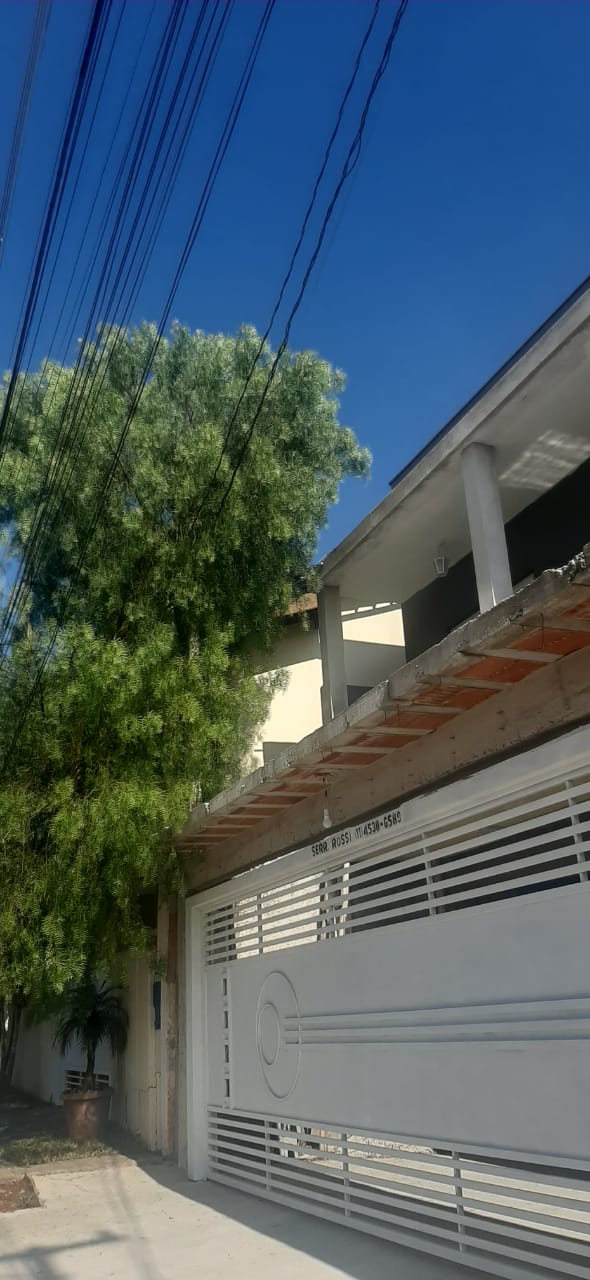 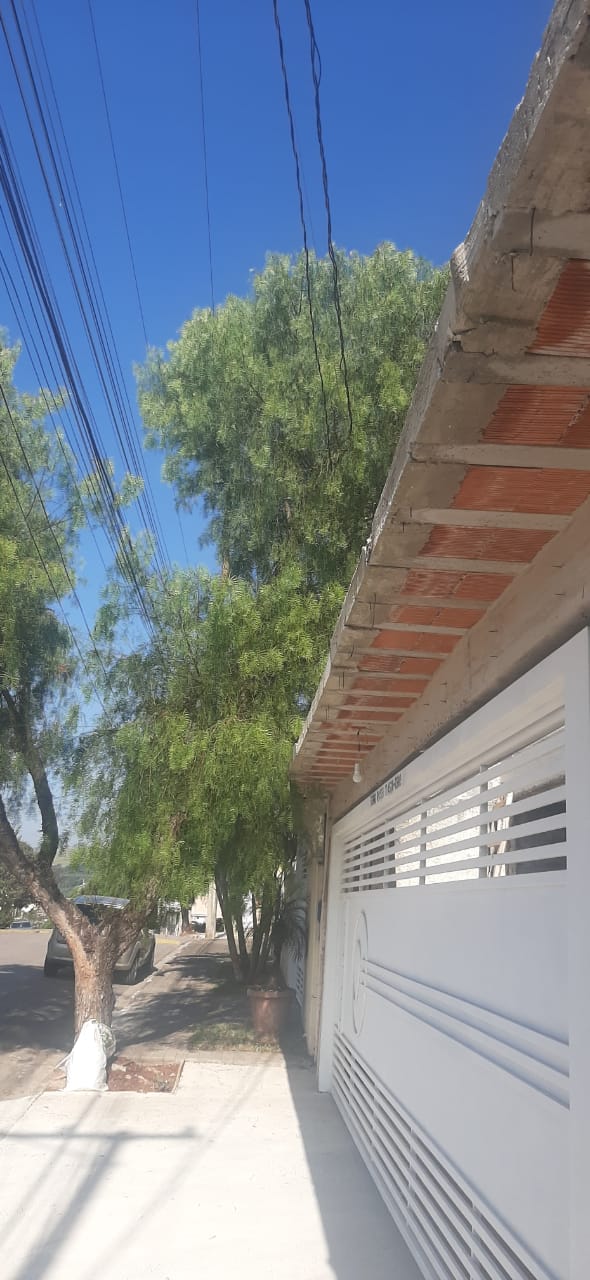 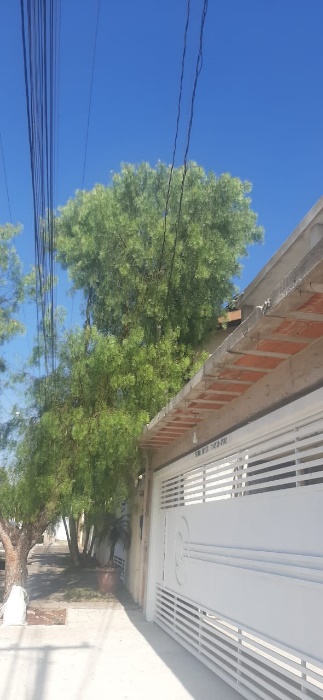 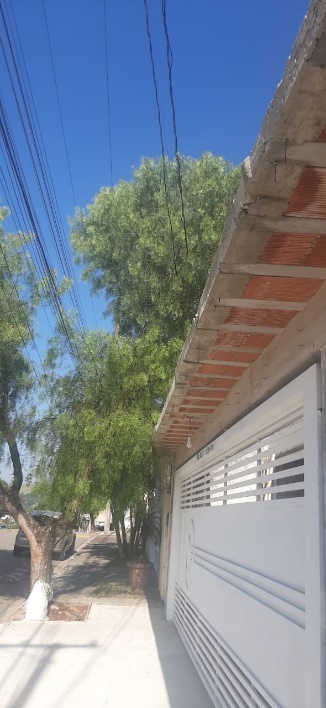 